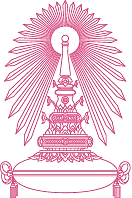 ที่ อว ๖๔/                                                                                    จุฬาลงกรณ์มหาวิทยาลัย	                                   ถนนพญาไท  กทม. ๑๐๓๓๐ 	        มิถุนายน  ๒๕๖๔เรื่อง  	 เรียน  อ้างถึง  สิ่งที่ส่งมาด้วย  ด้วย/ตามที่	การนี้	จึงเรียนมาเพื่อโปรดทราบ/พิจารณาขอแสดงความนับถือ(............................................)อธิการบดี/รองอธิการบดี/คณบดีชื่อคณะ/ส่วนงานภาควิชา/กลุ่มภารกิจโทร. ๐ ๐๐๐๐ ๐๐๐๐โทรสาร ๐ ๐๐๐๐ ๐๐๐๐ไปรษณีย์อิเล็กทรอนิกส์ ...............@chula.ac.th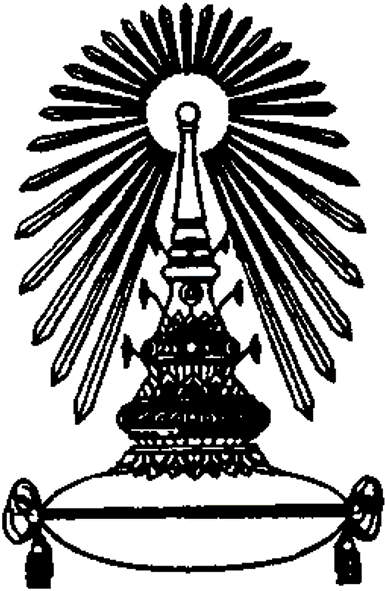                       บันทึกข้อความส่วนงาน 			                   โทร. ๐ ๐๐๐๐ ๐๐๐๐  โทรสาร ๐ ๐๐๐๐ ๐๐๐๐         ที่  อว ๖๔/                                  	วันที่       มิถุนายน ๒๕๖๔              เรื่อง	  	เรียน		ด้วย/ตามที่	การนี้	จึงเรียนมาเพื่อโปรดพิจารณา/ทราบ/ดำเนินการ	(...............................................)	รองอธิการบดี/คณบดี/ผู้อำนวยการ	คำสั่ง จุฬาลงกรณ์มหาวิทยาลัย	ที่              /๒๕๖๔ 	เรื่อง ………………………………………………………….               	____________________________ 	อาศัยอำนาจตามความในมาตรา	ทั้งนี้  ตั้งแต่วันที่	สั่ง ณ วันที่..............................พ.ศ. ........	(...................................................)	อธิการบดี/รองอธิการบดี	ประกาศ จุฬาลงกรณ์มหาวิทยาลัย 	เรื่อง ........................................................... 	ด้วย/ตามที่ 		ประกาศ ณ วันที่................................พ.ศ. ............... 		(................................................) 	อธิการบดี/รองอธิการบดี